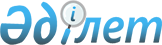 2016-2018 жылдарға арналған аудан бюджеті туралыСолтүстік Қазақстан облысы Шал ақын аудандық мәслихатының 2015 жылғы 23 желтоқсандағы № 44/1 шешімі. Солтүстік Қазақстан облысының Әділет департаментінде 2016 жылғы 13 қаңтарда N 3544 болып тіркелді      Қазақстан Республикасының 2008 жылғы 4 желтоқсандағы Бюджеттік кодексінің 75 бабына, "Қазақстан Республикасындағы жергілікті мемлекеттік басқару және өзін-өзі басқару туралы" Қазақстан Республикасының 2001 жылғы 23 қаңтардағы Заңы 6 бабына сәйкес Солтүстік Қазақстан облысы Шал ақын ауданының мәслихаты ШЕШТІ: 

      1. 2016-2018 жылдарға арналған аудан бюджеті тиісіне 1, 2, 3 қосымшаларға сай бекітілсін, соның ішінде 2016 жылға келесі көлемдерде:

      1) кірістер – 2 618 312,2 мың теңге, соның ішінде келесілер бойынша:

      салықтық түсімдер – 324 037,5 мың теңге;

      салықтық емес түсімдер – 4 057,9 мың теңге;

      негізгі капиталды сатудан түсетін түсімдер – 7 500 мың теңге;

      трансферттердің түсімдері – 2 279 033,3 мың теңге;

      мемлекеттің қаржы активтерін сатудан түсетін түсімдер – 3 683,5 мың теңге;

      2) шығындар – 2 619 292,5 мың теңге;

      3) таза бюджеттік несиелеу – 4 170,9 мың теңге, соның ішінде:

      бюджеттік несиелер – 6 363 мың теңге;

      бюджеттік несиелерді өтеу – 2 192,1 мың теңге;

      4) қаржылық активтермен операциялар бойынша сальдо – 0 мың теңге:

      қаржылық активтерді сатып алу – 0 мың теңге;

      мемлекеттің қаржы активтерін сатудан түсетін түсімдер – 0 мың теңге;

      5) бюджет тапшылығы (профициті) – -5 151,2 мың теңге;

      6) бюджет тапшылығын қаржыландыру (профицитті пайдалану) – 5 151,2 мың теңге:

      қарыздардың түсімі – 6 363 мың теңге;

       қарыздарды өтеу – 2 192,1 мың теңге;

      бюджеттік қаражаттың пайдаланатын қалдықтары – 980,3 мың теңге. 

      Ескерту. 1-тармақ жаңа редакцияда - Солтүстік Қазақстан облысы Шал ақын ауданы мәслихатының 11.11.2016 N 8/1 шешімімен (01.01.2016 іске енеді).

      2. 2016 жылға арналған аудандық бюджеттің кірісі Қазақстан Республикасының Бюджеттік кодексіне сәйкес, келесі салықтық түсімдер есебінен құрылды деп белгіленсін: 

      облыстық мәслихат белгілеген кірістерді бөлу нормативтері бойынша жеке табыс салығы;

      облыстық мәслихат белгілеген кірістерді бөлу нормативтері бойынша әлеуметтік салық;

      жеке және заңды тұлғалар, дара кәсіпкерлер мүлкіне салық;

      жер салығы;

      бірыңғай жер салығы;

      көлік құралдарына салық;

      мыналарға:

      Қазақстан Республикасының аумағында өндірілген спирттің барлық түріне;

      Қазақстан Республикасының аумағында өндірілген алкоголь өніміне;

      Қазақстан Республикасының аумағында өндірілген құрамындағы этил спиртінің көлемі 0,5 пайыздан аспайтын сыраға;

      бензинге (авиациялық бензинді қоспағанда) және дизель отынына акциздер;

      жер учаскелерін пайдаланғаны үшін төлемақы;

      дара кәсіпкерлерді мемлекеттік тіркегені үшін алым;

      қызметтің жекелеген түрлерімен айналысу құқығы үшін лицензиялық алым;

      республикалық бюджет есебіне жазылатын консулдық алымнан және мемлекеттік баждардан басқа мемлекеттік баж.

      3. 2016 жылға арналған аудандық бюджеттің кірісі келесі салықтық емес түсімдер есебінен құрылады деп белгіленсін: 

      коммуналдық меншіктен түсетін кірістер;

      басқа да салықтық емес түсімдер.

      4. Аудандық бюджеттің кірісі негізгі капиталды сатудан түсетін түсімдер есебінен қалыптасуы белгіленсін. 

      5. Облыстық бюджеттен аудандық бюджетке берілген бюджеттік субвенция түсімі – 1 393 797 мың теңге сомасында бекітілсін. 

      6. 4, 5, 6 қосымшаларға сәйкес 2016-2018 жылдарға арналған Сергеевка қаласы және ауылдық округтерінің бюджеттік бағдарламалары бекітілсін.

      7. 7 қосымшаға сәйкес 2016 жылға арналған аудандық бюджетті атқару барысында қысқартылуға жатпайын аудандық бюджеттік бағдарламалар тізімі бекітілсін. 

      8. 2016 жылға арналған аудандық бюджетте мақсатты трансферттер және бюджеттік несиелер 781 456 мың теңге сомасында бекітілсін:

      1) 514 691 мың теңге – жергілікті бюджет есебінен қаржыландырылатын азаматтық қызметшілердің еңбекақы төлеу жүйесінің жаңа моделіне көшу, сондай-ақ оларға лауазымдық еңбекақысына ай сайынғы үстемеақы төлеу үшін; 

      2) 7 996 мың теңге - агроөнеркәсіп кешенінің жергілікті атқарушы органдарының бөлімшелерін ұстауға; 

      3) 53 060 мың теңге - әкімшілік мемлекеттік қызметшілердің еңбек ақысын төлеу деңгейін арттыруға;

      4) 1 385 мың теңге - азаматтық хал актілерін тіркеу бөлімінің штатты санын ұстауға;

      5) 173 204 мың теңге – мектепке дейінгі білім беру ұйымдарында мемлекеттік білім беру тапсырыстарын жүзеге асыру үшін;

      6) 6 239 мың теңге – 2012-2018 жылдарға арналған Қазақстан Республикасында мүгедектердің өмір сапасын жақсарту және құқықтарын қамтамасыз ету бойынша іс-шаралар жоспарын жүзеге асыруға;

      7) 6 363 мың теңге – мамандарды әлеуметтік қолдау шараларын жүзеге асыру үшін республикалық бюджетінен бюджеттік несиелер. 

      8) 13 720 мың теңге – мемлекеттік білім беру мекемелер үшін оқулықтар мен оқу-әдiстемелiк кешендерді сатып алу және жеткізу; 

      9) 4 798 мың теңге – ведомстволық бағыныстағы мемлекеттік мекемелерінің және ұйымдарының күрделі шығыстары. 

      Ескерту. 8-тармақ жаңа редакцияда - Солтүстік Қазақстан облысы Шал ақын ауданы мәслихатының 26.04.2016 N 3/2 шешімімен (01.01.2016 іске енеді).

      9. 8 қосымшаға сәйкес 2016 жылға арналған аудандық бюджетте облыстық бюджеттен нысаналы ағымдағы трансферттер 93 173 мың теңге сомасында бекітілсін:

      1) 16 944 мың теңге – аудандық маңызы бар автомобиль жолдарының орташа жөндеуіне;

      2) 45 631 мың теңге – автомобиль жолдарының қызмет етуін қамтамасыз етуге. 

      3) 4 345 мың теңге – Жұмыспен қамту 2020 жол картасы бойынша қалаларды және ауылдық елді мекендерді дамыту шеңберінде объектілерді жөндеу; 

      4) 23 000 мың теңге – ведомстволық бағыныстағы мемлекеттік мекемелерінің және ұйымдарының күрделі шығыстары;

      5) 1 145 мың теңге – халықты жұмыспен қамту саласында азаматтарды әлеуметтік қорғау жөніндегі қосымша шаралар; 

      6) 2 108 мың теңге – жануарлардың энзоотиялық аурулары бойынша ветеринариялық іс-шараларды жүргізу.

      Ескерту. 9-тармақ жаңа редакцияда - Солтүстік Қазақстан облысы Шал ақын ауданы мәслихатының 26.04.2016 N 3/2 шешімімен (01.01.2016 іске енеді).

      10. 2016 жылға ауданның жергілікті атқарушы органдарының резерві 1 200 мың теңге сомасында бекітілсін.

      11. 2016 жылы бюджет саласындағы қызметкерлерге еңбекақыны толық көлемде төлеу қамтамасыз етілсін.

      12. Азаматтық қызметкер болып келетін және ауылдық елді-мекендерде жұмыс істейтін денсаулық сақтау, білім беру, әлеуметтік қамтамасыз ету, мәдениет, спорт және ветеринария саласындағы мамандардың лауазымдық ақылары мен тарифтік ставкалары қалалық жағдайда осы қызмет түрлерімен айналысатын азаматтық қызметкерлердің лауазымдық ақысы мен тарифтік ставкаларымен салыстырғанда жиырма бес пайыз белгіленсін. 

      13. 2016 жылға жергілікті атқарушы органның қарыз лимиті 2192 мың теңге сомасында белгіленсін.

      14. Осы шешім 2016 жылдың 1 қаңтарынан іске енеді.

 2016 жылға арналған Шал ақын ауданының бюджеті       Ескерту. 1-қосымша жаңа редакцияда - Солтүстік Қазақстан облысы Шал ақын ауданы мәслихатының 11.11.2016 N 8/1 шешімімен (01.01.2016 іске енеді).

      кестенің жалғасы

 2017 жылға арналған Шал ақын ауданының бюджеті 2018 жылға арналған Шал ақын ауданының бюджеті 2016 жылға арналған Сергеевка қаласы мен селолық округтер әкімдері аппараттарының бюджеті       Ескерту. 4-қосымша жаңа редакцияда - Солтүстік Қазақстан облысы Шал ақын ауданы мәслихатының 11.11.2016 N 8/1 шешімімен (01.01.2016 іске енеді).

      Кестенің жалғасы:

 2017 жылға арналған Сергеевка қаласы мен селолық округтер әкімдері аппараттарының бюджеті 2018 жылға арналған Сергеевка қаласы мен селолық округтер әкімдері аппараттарының бюджеті 2016 -2018 жылға арналған аудандық бюджетті атқару процесінде секвесторға жатпайтын, аудандық бюджеттік бағдарлама
 ТІЗБЕСІ 2016 жылға арналған мемлекеттік басқармалардың жоғары тұрған органдарынан берілетін трансферттер және бюджеттік несиелер       Ескерту. 8-қосымша жаңа редакцияда - Солтүстік Қазақстан облысы Шал ақын ауданы мәслихатының 11.11.2016 N 8/1 шешімімен (01.01.2016 іске енеді).

      Кестенің жалғасы:


					© 2012. Қазақстан Республикасы Әділет министрлігінің «Қазақстан Республикасының Заңнама және құқықтық ақпарат институты» ШЖҚ РМК
				
      Солтүстік Қазақстан облысы
Шал ақын ауданы 
мәслихатының 
ХLІV сессиясының төрағасы

В. Федоров

      Солтүстік Қазақстан облысы
Шал ақын ауданы 
мәслихатының хатшысы

Н. Дятлов
Шал ақын ауданы мәслихатының 2015 жылғы 23 желтоқсандағы № 44/1 шешіміне 1 қосымшаСанаты

Сыныбы

Ішкі сыныбы

Ерекшелігі

Атауы

Сомасы мың теңге

Санаты

Сыныбы

Ішкі сыныбы

Ерекшелігі

Атауы

Сомасы мың теңге

1

2

3

4

4

5

Кірістер:

2 618 312,2

1

Салықтық түсімдер

324 037,5

01

Табыс салығы

23 421,0

2

Жеке табыс салығы

23 421,0

03

Әлеуметтік салық

110 786,0

1

Әлеуметтік салық 

110 786,0

04

Меншiкке салынатын салықтар

84 646,0

1

Мүлiкке салынатын салықтар

31 738,0

3

Жер салығы

8 614,0

4

Көлiк құралдарына салынатын салық

33 224,0

5

Бірыңғай жер салығы

11 070,0

05

Тауарларға, жұмыстарға және қызметтерге салынатын iшкi салықтар

102 692,5

2

Акциздер

13 898,5

3

Табиғи және басқа да ресурстарды пайдаланғаны үшiн түсетiн түсiмдер

68 766,0

4

Кәсiпкерлiк және кәсiби қызметтi жүргiзгенi үшiн алынатын алымдар

20 028,0

08

Заңдық мәнді іс-әрекеттерді жасағаны және (немесе) оған уәкілеттігі бар мемлекеттік органдар немесе лауазымды адамдар құжаттар бергені үшін алынатын міндетті төлемдер

2 492,0

1

Мемлекеттік баж

2 492,0

2

Салықтық емес түсiмдер

4 057,9

01

Мемлекеттік меншіктен түсетін кірістер

3 052,9

5

Мемлекеттік меншіктегі мүлікті жалға беруден түсетін түсімдер

2 550,0

7

Мемлекеттік бюджеттен берілген кредиттер бойынша сыйақылар

2,9

9

Мемлекеттік меншіктен түсетін басқа кірістер

500,0

06

Өзге де салықтық емес түсiмдер

1 005,0

1

Өзге де салықтық емес түсiмдер

1 005,0

3

Негізгі капиталды сатудан түсетін түсімдер

7 500,0

01

Мемлекеттік мекемелерге бекітілген мүлікті сатудан түсетін түсімдер

500,0

1

Мемлекеттік мекемелерге бекітілген мүлікті сатудан түсетін түсімдер

500,0

03

Жерді және материалдық емес активтерді сату 

7 000,0

1

Жерді сату

7 000,0

2

 Материалдық емес активтерді сату 

0,0

4

Трансферттердің түсімдері

2 279 033,3

02

Мемлекеттiк басқарудың жоғары тұрған органдарынан түсетiн трансферттер

2 279 033,3

2

Облыстық бюджеттен түсетiн трансферттер

2 279 033,3

6

Мемлекеттің қаржы активтерін сатудан түсетін түсімдер

3683,5

01

Мемлекеттің қаржы активтерін сатудан түсетін түсімдер

3683,5

1

Қаржы активтерін ел ішінде сатудан түсетін түсімдер

3683,5

Функционалдық топ

Бюджеттік бағдарламалар әкімшісі

Бағдарлама

Ішкі бағдарлама

Атауы

Сомасы мың тенге

Функционалдық топ

Бюджеттік бағдарламалар әкімшісі

Бағдарлама

Ішкі бағдарлама

Атауы

Сомасы мың тенге

2) Шығындар:

2619292,5

Функционалдық топ

Бюджеттік бағдарламалар әкімшісі

Бағдарлама

Ішкі бағдарлама

Атауы

Сомасы мың тенге

01

Жалпы сипаттағы мемлекеттік қызметтер

267158,5

Функционалдық топ

Бюджеттік бағдарламалар әкімшісі

Бағдарлама

Ішкі бағдарлама

Атауы

Сомасы мың тенге

112

Аудан (облыстық маңызы бар қала) мәслихатының аппараты

14281,0

Функционалдық топ

Бюджеттік бағдарламалар әкімшісі

Бағдарлама

Ішкі бағдарлама

Атауы

Сомасы мың тенге

001

Аудан (облыстық маңызы бар қала) мәслихатының қызметін қамтамасыз ету жөніндегі қызметтер

14281,0

Функционалдық топ

Бюджеттік бағдарламалар әкімшісі

Бағдарлама

Ішкі бағдарлама

Атауы

Сомасы мың тенге

122

Аудан (облыстық маңызы бар қала) әкімінің аппараты

74322,0

001

Аудан (облыстық маңызы бар қала) әкімінің қызметін қамтамасыз ету жөніндегі қызметтер

74322,0

123

Қаладағы аудан, аудандық маңызы бар қала, кент, ауыл, ауылдық округ әкімінің аппараты

143819,9

001

Қаладағы аудан, аудандық маңызы бар қала, кент, ауыл, ауылдық округ әкімінің қызметін қамтамасыз ету жөніндегі қызметтер

109918,2

022

Мемлекеттік органның күрделі шығыстары

3792,9

100

Қазақстан Республикасы Үкіметінің төтенше резерві есебінен іс-шаралар өткізу

30108,8

458

Ауданның (облыстық маңызы бар қаланың) тұрғын үй-коммуналдық шаруашылығы, жолаушылар көлігі және автомобиль жолдары бөлімі

8974,0

001

Жергілікті деңгейде тұрғын үй-коммуналдық шаруашылығы, жолаушылар көлігі және автомобиль жолдары саласындағы мемлекеттік саясатты іске асыру жөніндегі қызметтер

8974,0

459

Ауданның (облыстық маңызы бар қаланың) экономика және қаржы бөлімі

25761,6

001

Ауданның (облыстық маңызы бар қаланың) экономикалық саясатын қалыптастыру мен дамыту, мемлекеттік жоспарлау, бюджеттік атқару және коммуналдық меншігін басқару саласындағы мемлекеттік саясатты іске асыру жөніндегі қызметтер

23891,6

003

Салық салу мақсатында мүлікті бағалауды жүргізу

928,0

010

Жекешелендіру, коммуналдық меншікті басқару, жекешелендіруден кейінгі қызмет және осыған байланысты дауларды реттеу 

692,0

015

Мемлекеттік органның күрделі шығыстары

250,0

02

Қорғаныс

5077,0

122

Аудан (облыстық маңызы бар қала) әкімінің аппараты

5077,0

005

Жалпыға бірдей әскери міндетті атқару шеңберіндегі іс-шаралар

4606,0

006

Аудан (облыстық маңызы бар қала) ауқымындағы төтенше жағдайлардың алдын алу және оларды жою

100,0

007

Аудандық (қалалық) ауқымдағы дала өрттерінің, сондай-ақ мемлекеттік өртке қарсы қызмет органдары құрылмаған елдi мекендерде өрттердің алдын алу және оларды сөндіру жөніндегі іс-шаралар

371,0

04

Білім беру

1899836,0

464

Ауданның (облыстық маңызы бар қаланың) білім бөлімі

27853,0

009

Мектепке дейінгі тәрбие мен оқыту ұйымдарының қызметін қамтамасыз ету

27853,0

123

Қаладағы аудан, аудандық маңызы бар қала, кент, ауыл, ауылдық округ әкімінің аппараты

3987,0

005

Ауылдық жерлерде балаларды мектепке дейін тегін алып баруды және кері алып келуді ұйымдастыру

3987,0

464

Ауданның (облыстық маңызы бар қаланың) білім бөлімі

1842973,7

003

Жалпы білім беру

1516050,0

006

Балаларға қосымша білім беру 

61575,7

022

Жетім баланы (жетім балаларды) және ата-анасының қамқорлығынсыз қалған баланы (балаларды) асырап алғаны үшін Қазақстан азаматтарына біржолғы ақша қаражатын төлеуге арналған төлемдер

479,0

040

Мектепке дейінгі білім беру ұйымдарында мемлекеттік білім беру тапсырысын іске асыруға

173204,0

029

Балалар мен жасөспірімдердің психикалық денсаулығын зерттеу және халыққа психологиялық-медициналық-педагогикалық консультациялық көмек көрсету

10813,0

001

Жергілікті деңгейде білім беру саласындағы мемлекеттік саясатты іске асыру жөніндегі қызметтер

8048,0

005

Ауданның (облыстық маңызы бар қаланың) мемлекеттік білім беру мекемелер үшін оқулықтар, оқу-әдiстемелiк кешендерді сатып алу және жеткізу

17267,0

015

Жетім баланы (жетім балаларды) және ата-аналарының қамқорысыз қалған баланы (балаларды) күтіп-ұстауға қамқоршыларға (қорғаншыларға) ай сайынға ақшалай қаражат төлемі

6147,0

067

Ведомстволық бағыныстағы мемлекеттік мекемелерінің және ұйымдарының күрделі шығыстары

49390,0

465

Ауданның (облыстың маңызы бар қаланың) дене шынықтыру және спорт бөлімі

25022,3

017

Балалар мен жасөспірімдерге спорт бойынша қосымша білім беру

25022,3

06

Әлеуметтiк көмек және әлеуметтiк қамсыздандыру

118855,7

451

Ауданның (облыстық маңызы бар қаланың) жұмыспен қамту және әлеуметтік бағдарламалар бөлімі

117507,7

002

Жұмыспен қамту бағдарламасы

13095,1

005

Мемлекеттік атаулы әлеуметтік көмек 

2893,0

007

Жергілікті өкілетті органдардың шешімдері бойынша мұқтаж азаматтардың жекелеген топтарына әлеуметтік көмек

11487,6

010

Үйден тәрбиеленіп оқытылатын мүгедек балаларды материалдық қамтамасыз ету

800,0

014

Мұқтаж азаматтарға үйде әлеуметтiк көмек көрсету

43047,0

016

18 жасқа дейінгі балаларға мемлекеттік жәрдемақылар

9715,0

017

Мүгедектерді оңалту жеке бағдарламасына сәйкес, мұқтаж мүгедектерді міндетті гигиеналық құралдармен және ымдау тілі мамандарының қызмет көрсетуін, жеке көмекшілермен қамтамасыз ету 

11393,0

001

Жергілікті деңгейде халық үшін әлеуметтік бағдарламаларды жұмыспен қамтуды қамтамасыз етуді іске асыру саласындағы мемлекеттік саясатты іске асыру жөніндегі қызметтер

24457,0

011

Жәрдемақыларды және басқа да әлеуметтік төлемдерді есептеу, төлеу мен жеткізу бойынша қызметтерге ақы төлеу

620,0

464

Ауданның (облыстық маңызы бар қаланың) білім бөлімі

1348,0

030

Патронат тәрбиешілерге берілген баланы (балаларды) асырап бағу

1348,0

07

Тұрғын-үй коммуналдық шаруашылығы

30942,6

123

Қаладағы аудан, аудандық маңызы бар қала, кент, ауыл, ауылдық округ әкімінің аппараты

13674,6

009

Елді мекендердің санитариясын қамтамасыз ету

2000,0

014

Елді мекендерді сумен жабдықтауды ұйымдастыру

1785,6

027

Жұмыспен қамту 2020 жол картасы бойынша қалаларды және ауылдық елді мекендерді дамыту шеңберінде объектілерді жөндеу және абаттандыру

9889,0

472

Ауданның (облыстық маңызы бар қаланың) құрылыс, сәулет және қала құрылысы бөлімі

500,0

072

Жұмыспен қамту 2020 жол картасы шеңберінде қызметтік тұрғын үй салу, еңбекші жастарға арналған жатақханалар мен инженерлік-коммуникациялық инфрақұрылымды салу және (немесе) реконструкциялау

500,0

464

Ауданның (облыстық маңызы бар қаланың) білім бөлімі

4345,0

026

Жұмыспен қамту 2020 жол картасы бойынша қалаларды және ауылдық елді мекендерді дамыту шеңберінде объектілерді жөндеу

4345,0

458

Ауданның (облыстық маңызы бар қаланың) тұрғын үй-коммуналдық шаруашылығы, жолаушылар көлігі және автомобиль жолдары бөлімі

12423,0

012

Сумен жабдықтау және су бұру жүйесінің жұмыс істеуі

2183,0

015

Елдi мекендердегі көшелердi жарықтандыру

9740,0

018

Елдi мекендердi абаттандыру және көгалдандыру

500,0

08

Мәдениет, спорт, туризм және ақпараттық кеңістiк

120281,0

455

Ауданның (облыстық маңызы бар қаланың) мәдениет және тілдерді дамыту бөлімі

42682,0

003

Мәдени-демалыс жұмысын қолдау 

42682,0

465

Ауданның (облыстық маңызы бар қаланың) дене шынықтыру және спорт бөлімі 

4435,0

006

Аудандық (облыстық маңызы бар қалалық) деңгейде спорттық жарыстар өткiзу

350,0

007

Әр түрлi спорт түрлерi бойынша аудан (облыстық маңызы бар қала) құрама командаларының мүшелерiн дайындау және олардың облыстық спорт жарыстарына қатысуы

4085,0

455

Ауданның (облыстық маңызы бар қаланың) мәдениет және тілдерді дамыту бөлімі

40167,0

006

Аудандық (қалалық) кiтапханалардың жұмыс iстеуi

39643,0

007

Мемлекеттiк тiлдi және Қазақстан халқының басқа да тiлдерін дамыту

524,0

456

Ауданның (облыстық маңызы бар қаланың) ішкі саясат бөлімі

5328,0

002

Мемлекеттік ақпараттық саясат жүргізу жөніндегі қызметтер

5328,0

455

Ауданның (облыстық маңызы бар қаланың) мәдениет және тілдерді дамыту бөлімі

7798,0

001

Жергілікті деңгейде тілдерді және мәдениетті дамыту саласындағы мемлекеттік саясатты іске асыру жөніндегі қызметтер

7798,0

456

Ауданның (облыстық маңызы бар қаланың) ішкі саясат бөлімі

13160,0

001

Жергілікті деңгейде ақпарат, мемлекеттілікті нығайту және азаматтардың әлеуметтік сенімділігін қалыптастыру саласында мемлекеттік саясатты іске асыру жөніндегі қызметтер

9611,0

003

Жастар саясаты саласында іс-шараларды іске асыру

3549,0

465

Ауданның (облыстық маңызы бар қаланың) дене шынықтыру және спорт бөлімі 

6711,0

001

Жергілікті деңгейде дене шынықтыру және спорт саласындағы мемлекеттік саясатты іске асыру жөніндегі қызметтер

6711,0

10

Ауыл, су, орман, балық шаруашылығы, ерекше қорғалатын табиғи аумақтар, қоршаған ортаны және жануарлар дүниесін қорғау, жер қатынастары

74051,5

459

Ауданның (облыстық маңызы бар қаланың) экономика және қаржы бөлімі

1839,0

099

Мамандардың әлеуметтік көмек көрсетуі жөніндегі шараларды іске асыру

1839,0

462

Ауданның (облыстық маңызы бар қаланың) ауыл шаруашылығы бөлімі

14580,0

001

Жергілікті деңгейде ауыл шаруашылығы саласындағы мемлекеттік саясатты іске асыру жөніндегі қызметтер

14580,0

473

Ауданның (облыстық маңызы бар қаланың) ветеринария бөлімі

50302,5

001

Жергілікті деңгейде ветеринария саласындағы мемлекеттік саясатты іске асыру жөніндегі қызметтер

15730,9

005

Мал көмінділерінің (биотермиялық шұңқырлардың) жұмыс істеуін қамтамасыз ету

1477,6

006

Ауру жануарларды санитарлық союды ұйымдастыру

300,0

007

Қаңғыбас иттер мен мысықтарды аулауды және жоюды ұйымдастыру

700,0

008

Алып қойылатын және жойылатын ауру жануарлардың, жануарлардан алынатын өнімдер мен шикізаттың құнын иелеріне өтеу

1013,0

009

Жануарлардың энзоотиялық аурулары бойынша ветеринариялық іс-шараларды жүргізу

2311,0

011

Эпизоотияға қарсы іс-шаралар жүргізу

28770,0

463

Ауданның (облыстық маңызы бар қаланың) жер қатынастары бөлімі

7330,0

001

Аудан (облыстық маңызы бар қала) аумағында жер қатынастарын реттеу саласындағы мемлекеттік саясатты іске асыру жөніндегі қызметтер

7330,0

11

Өнеркәсіп, сәулет, қала құрылысы және құрылыс қызметі 

7216,2

472

Ауданның (облыстық маңызы бар қаланың) құрылыс, сәулет және қала құрылысы бөлімі

7216,2

001

Жергілікті деңгейде құрылыс, сәулет және қала құрылысы саласындағы мемлекеттік саясатты іске асыру жөніндегі қызметтер

7216,2

12

Көлік және коммуникациялар

67470,0

123

Қаладағы аудан, аудандық маңызы бар қала, кент, ауыл, ауылдық округ әкімінің аппараты

52231,0

013

Аудандық маңызы бар қалаларда, кенттерде, ауылдарда, ауылдық округтерде автомобиль жолдарының жұмыс істеуін қамтамасыз ету

52231,0

458

Ауданның (облыстық маңызы бар қаланың) тұрғын үй-коммуналдық шаруашылығы, жолаушылар көлігі және автомобиль жолдары бөлімі

15239,0

037

Әлеуметтік маңызы бар қалалық (ауылдық), қала маңындағы және ауданішілік қатынастар бойынша жолаушылар тасымалдарын субсидиялау

1295,0

045

Аудандық маңызы бар автомобиль жолдарын және елді мекендердің көшелерін күрделі және орташа жөндеу

13944,0

13

Басқалар

21778,7

469

Ауданның (облыстық маңызы бар қаланың) кәсіпкерлік бөлімі

7561,3

001

Жергілікті деңгейде кәсіпкерлікті дамыту саласындағы мемлекеттік саясатты іске асыру жөніндегі қызметтер

7491,3

004

Мемлекеттік органның күрделі шығыстары

70,0

123

Қаладағы аудан, аудандық маңызы бар қала, кент, ауыл, ауылдық округ әкімінің аппараты

12479,0

040

"Өңірлерді дамыту" Бағдарламасы шеңберінде өңірлерді экономикалық дамытуға жәрдемдесу бойынша шараларды іске асыру

12479,0

459

Ауданның (облыстық маңызы бар қаланың) экономика және қаржы бөлімі

1738,4

012

Ауданның (облыстық маңызы бар қаланың) жергілікті атқарушы органының резерві 

1738,4

14

Борышқа қызмет көрсету

2,9

459

Ауданның (облыстық маңызы бар қаланың) экономика және қаржы бөлімі

2,9

021

Жергілікті атқарушы органдардың облыстық бюджеттен қарыздар бойынша сыйақылар мен өзге де төлемдерді төлеу бойынша борышына қызмет көрсету

2,9

15

459

Ауданның (облыстық маңызы бар қаланың) экономика және қаржы бөлімі

6622,4

006

Нысаналы пайдаланылмаған (толық пайдаланылмаған) трансферттерді қайтару

967,4

051

Жергілікті өзін-өзі басқару органдарына берілетін трансферттер

5655,0

3)Таза бюджеттік кредиттеу

4170,9

Бюджеттік кредиттер

6363,0

10

Ауыл, су, орман, балық шаруашылығы, ерекше қорғалатын табиғи аумақтар, қоршаған ортаны және жануарлар дүниесін қорғау, жер қатынастары

6363,0

459

Ауданның (облыстық маңызы бар қаланың) экономика және қаржы бөлімі

6363,0

018

Мамандарды әлеуметтік қолдау шараларын іске асыруға берілетін бюджеттік кредиттер

6363,0

5

Бюджеттік кредиттерді өтеу

2192,1

01

Бюджеттік кредиттерді өтеу

2192,1

1

Мемлекеттік бюджеттен берілген бюджеттік кредиттерді өтеу

2192,1

4) Қаржылық активтермен операциялар бойынша сальдо

0

Қаржы активтерін сатып алу

0

Мемлекеттік қаржы активтерін сатудан түсетін түсімдер

0

5) Бюджет тапшылығы (профицит)

-5151,2

6) Бюджет тапшылығын қаржыландыру (профицитті қолдану)

5151,2

Санаты

Сыныбы

Ішкі сыныбы

Атауы

Сомасы, мың теңге

Санаты

Сыныбы

Ішкі сыныбы

Атауы

Сомасы, мың теңге

Санаты

Сыныбы

Ішкі сыныбы

Атауы

Сомасы, мың теңге

Санаты

Сыныбы

Ішкі сыныбы

Атауы

Сомасы, мың теңге

Атауы

Сомасы, мың теңге

1

2

3

А

Б

7

Қарыздар түсімі

6363,0

01

Мемлекеттік ішкі қарыздар 

6363,0

2

Қарыз алу келісім-шарттары

6363,0

Функционалдық топ

Бюджеттік бағдарламалар әкімшісі

Бағдарлама

Атауы

Сомасы, мың теңге

Функционалдық топ

Бюджеттік бағдарламалар әкімшісі

Бағдарлама

Атауы

Сомасы, мың теңге

Функционалдық топ

Бюджеттік бағдарламалар әкімшісі

Бағдарлама

Атауы

Сомасы, мың теңге

Функционалдық топ

Бюджеттік бағдарламалар әкімшісі

Бағдарлама

Атауы

Сомасы, мың теңге

Функционалдық топ

Бюджеттік бағдарламалар әкімшісі

Бағдарлама

Атауы

Сомасы, мың теңге

Функционалдық топ

Бюджеттік бағдарламалар әкімшісі

Бағдарлама

Атауы

Сомасы, мың теңге

16

Қарыздарды өтеу

2192,1

459

Ауданның (облыстық маңызы бар қаланың) экономика және қаржы бөлімі

2192,1

005

Жергілікті атқарушы органның жоғары тұрған бюджет алдындағы борышын өтеу

2192,1

Санаты

Сыныбы

Ішкі сыныбы

Атауы

Сомасы, мың теңге

Санаты

Сыныбы

Ішкі сыныбы

Атауы

Сомасы, мың теңге

Санаты

Сыныбы

Ішкі сыныбы

Атауы

Сомасы, мың теңге

Санаты

Сыныбы

Ішкі сыныбы

Атауы

Сомасы, мың теңге

Санаты

Сыныбы

Ішкі сыныбы

Атауы

Сомасы, мың теңге

1

2

3

А

Б

8

Бюджеттік қаржының пайдаланылатын қалдықтары

980,3

01

Бюджеттік қаржы қалдықтары

980,3

1

Бюджеттік қаржының бос қалдықтары

980,3

Шал ақын ауданы мәслихатының 2015 жылғы 23 желтоқсандағы № 44/1 шешіміне 2 қосымшаСанаты

Сыныбы

Ішкі сыныбы

Ерекшелік

Атауы

Сомасы, мың теңге

Санаты

Сыныбы

Ішкі сыныбы

Ерекшелік

Атауы

Сомасы, мың теңге

1

2

3

4

4

5

Кірістер:

1 786 646,0

1

Салықтық түсімдер

328 235,0

01

Табыс салығы

23 421,0

2

Жеке табыс салығы

23 421,0

03

Әлеуметтік салық

101 799,0

1

Әлеуметтік салық 

101 799,0

04

Меншiкке салынатын салықтар

73 526,0

1

Мүлiкке салынатын салықтар

16 920,0

3

Жер салығы

9 220,0

4

Көлiк құралдарына салынатын салық

35 542,0

5

Бірыңғай жер салығы

11 844,0

05

Тауарларға, жұмыстарға және қызметтерге салынатын iшкi салықтар

127 097,0

2

Акциздер

38 647,0

3

Табиғи және басқа да ресурстарды пайдаланғаны үшiн түсетiн түсiмдер

71 454,0

4

Кәсiпкерлiк және кәсiби қызметтi жүргiзгенi үшiн алынатын алымдар

16 996,0

08

Заңдық мәнді іс-әрекеттерді жасағаны және (немесе) оған уәкілеттігі бар мемлекеттік органдар немесе лауазымды адамдар құжаттар бергені үшін алынатын міндетті төлемдер

2 392,0

1

Мемлекеттік баж

2 392,0

2

Салықтық емес түсiмдер

3 419,0

01

Мемлекеттік меншіктен түсетін кірістер

2 414,0

5

Мемлекеттік меншіктегі мүлікті жалға беруден түсетін түсімдер

1 914,0

9

Мемлекеттік меншіктен түсетін басқа кірістер

500,0

06

Өзге де салықтық емес түсiмдер

1 005,0

1

Өзге де салықтық емес түсiмдер

1 005,0

3

Негізгі капиталды сатудан түсетін түсімдер

1 745,0

01

Мемлекеттік мекемелерге бекітілген мүлікті сатудан түсетін түсімдер

500,0

1

Мемлекеттік мекемелерге бекітілген мүлікті сатудан түсетін түсімдер

500,0

03

Жерді және материалдық емес активтерді сату 

1 245,0

1

Жерді сату

1 000,0

2

 Материалдық емес активтерді сату 

245,0

4

Трансферттердің түсімдері

1 453 247,0

02

Мемлекеттiк басқарудың жоғары тұрған органдарынан түсетiн трансферттер

1 453 247,0

2

Облыстық бюджеттен түсетiн трансферттер

1 453 247,0

Функционалдық топ

Бюджеттік бағдарламалар әкімшілері

Бағдарлама

Ішкі бағдарлама

Атауы

Сомасы мың тенге

Сомасы мың тенге

Функционалдық топ

Бюджеттік бағдарламалар әкімшілері

Бағдарлама

Ішкі бағдарлама

Атауы

Сомасы мың тенге

Сомасы мың тенге

2)Шығындар:

1786646,0

1786646,0

Функционалдық топ

Бюджеттік бағдарламалар әкімшілері

Бағдарлама

Ішкі бағдарлама

Атауы

Сомасы мың тенге

Сомасы мың тенге

01

Жалпы сипаттағы мемлекеттік қызметтер

191207,0

191207,0

Функционалдық топ

Бюджеттік бағдарламалар әкімшілері

Бағдарлама

Ішкі бағдарлама

Атауы

Сомасы мың тенге

Сомасы мың тенге

112

Аудан (облыстық маңызы бар қала) мәслихатының аппараты

10421,0

10421,0

Функционалдық топ

Бюджеттік бағдарламалар әкімшілері

Бағдарлама

Ішкі бағдарлама

Атауы

Сомасы мың тенге

Сомасы мың тенге

001

Аудан (облыстық маңызы бар қала) мәслихатының қызметін қамтамасыз ету жөніндегі қызметтер

10421,0

10421,0

Функционалдық топ

Бюджеттік бағдарламалар әкімшілері

Бағдарлама

Ішкі бағдарлама

Атауы

Сомасы мың тенге

Сомасы мың тенге

122

Аудан (облыстық маңызы бар қала) әкімінің аппараты

61681,0

61681,0

001

Аудан (облыстық маңызы бар қала) әкімінің қызметін қамтамасыз ету жөніндегі қызметтер

61681,0

61681,0

123

Қаладағы аудан, аудандық маңызы бар қала, кент, ауыл, ауылдық округ әкімінің аппараты

91805,0

91805,0

001

Қаладағы аудан, аудандық маңызы бар қала, кент, ауыл, ауылдық округ әкімінің қызметін қамтамасыз ету жөніндегі қызметтер

91805,0

91805,0

458

Ауданның (облыстық маңызы бар қаланың) тұрғын үй-коммуналдық шаруашылығы, жолаушылар көлігі және автомобиль жолдары бөлімі

7743,0

7743,0

001

Жергілікті деңгейде тұрғын үй-коммуналдық шаруашылығы, жолаушылар көлігі және автомобиль жолдары саласындағы мемлекеттік саясатты іске асыру жөніндегі қызметтер

7743,0

7743,0

459

Ауданның (облыстық маңызы бар қаланың) экономика және қаржы бөлімі

19557,0

19557,0

001

Ауданның (облыстық маңызы бар қаланың) экономикалық саясаттын қалыптастыру мен дамыту, мемлекеттік жоспарлау, бюджеттік атқару және коммуналдық меншігін басқару саласындағы мемлекеттік саясатты іске асыру жөніндегі қызметтер

18456,0

18456,0

003

Салық салу мақсатында мүлікті бағалауды жүргізу

196,0

196,0

010

Жекешелендіру, коммуналдық меншікті басқару, жекешелендіруден кейінгі қызмет және осыған байланысты дауларды реттеу 

905,0

905,0

02

Қорғаныс

2863,0

2863,0

122

Аудан (облыстық маңызы бар қала) әкімінің аппараты

2863,0

2863,0

005

Жалпыға бірдей әскери міндетті атқару шеңберіндегі іс-шаралар

2663,0

2663,0

006

Аудан (облыстық маңызы бар қала) ауқымындағы төтенше жағдайлардың алдын алу және оларды жою

100,0

100,0

007

Аудандық (қалалық) ауқымдағы дала өрттерінің, сондай-ақ мемлекеттік өртке қарсы қызмет органдары құрылмаған елдi мекендерде өрттердің алдын алу және оларды сөндіру жөніндегі іс-шаралар

100,0

100,0

04

Білім беру

1309471,0

1309471,0

464

Ауданның (облыстық маңызы бар қаланың) білім бөлімі

22989,0

22989,0

009

Мектепке дейінгі тәрбие мен оқыту ұйымдарының қызметін қамтамасыз ету

22989,0

22989,0

123

Қаладағы аудан, аудандық маңызы бар қала, кент, ауыл, ауылдық округ әкімінің аппараты

3678,0

3678,0

005

Ауылдық жерлерде балаларды мектепке дейін тегін алып баруды және кері алып келуді ұйымдастыру

3678,0

3678,0

464

Ауданның (облыстық маңызы бар қаланың) білім бөлімі

1265012,0

1265012,0

003

Жалпы білім беру

1191361,0

1191361,0

006

Балаларға қосымша білім беру 

43888,0

43888,0

022

Жетім баланы (жетім балаларды) және ата-анасының қамқорлығынсыз қалған баланы (балаларды) асырап алғаны үшін Қазақстан азаматтарына біржолғы ақша қаражатын төлеуге арналған төлемдер

479,0

479,0

029

Балалар мен жасөспірімдердің психикалық денсаулығын зерттеу және халыққа психологиялық-медициналық-педагогикалық консультациялық көмек көрсету

7526,0

7526,0

001

Жергілікті деңгейде білім беру саласындағы мемлекеттік саясатты іске асыру жөніндегі қызметтер

6778,0

6778,0

005

Ауданның (облыстық маңызы бар қаланың) мемлекеттік білім беру мекемелер үшін оқулықтар мен оқу-әдiстемелiк кешендерді сатып алу және жеткізу

9619,0

9619,0

015

Жетім баланы (жетім балаларды) және ата-аналарының қамқорысыз қалған баланы (балаларды) күтіп-ұстауға қамқоршыларға (қорғаншыларға) ай сайынғы ақшалай қаражат төлемі

5361,0

5361,0

465

Ауданның (облыстың маңызы бар қаланың) дене шынықтыру және спорт бөлімі

17792,0

17792,0

017

Балалар мен жасөспірімдерге спорт бойынша қосымша білім беру

17792,0

17792,0

06

Әлеуметтiк көмек және әлеуметтiк қамсыздандыру

88615,0

88615,0

451

Ауданның (облыстық маңызы бар қаланың) жұмыспен қамту және әлеуметтік бағдарламалар бөлімі

87025,0

87025,0

002

Жұмыспен қамту бағдарламасы

11802,0

11802,0

005

Мемлекеттік атаулы әлеуметтік көмек 

2393,0

2393,0

007

Жергілікті өкілетті органдардың шешімі бойынша мұқтаж азаматтардың жекелеген топтарына әлеуметтік көмек

9829,0

9829,0

010

Үйден тәрбиеленіп оқытылатын мүгедек балаларды материалдық қамтамасыз ету

1103,0

1103,0

014

Мұқтаж азаматтарға үйде әлеуметтiк көмек көрсету

26399,0

26399,0

016

18 жасқа дейінгі балаларға мемлекеттік жәрдемақылар

10115,0

10115,0

017

Мүгедектерді оңалту жеке бағдарламасына сәйкес, мұқтаж мүгедектерді міндетті гигиеналық құралдармен және ымдау тілі мамандарының қызмет көрсетуін, жеке көмекшілермен қамтамасыз ету 

4775,0

4775,0

001

Жергілікті деңгейде халық үшін әлеуметтік бағдарламаларды жұмыспен қамтуды қамтамасыз етуді іске асыру саласындағы мемлекеттік саясатты іске асыру жөніндегі қызметтер

19989,0

19989,0

011

Жәрдемақыларды және басқа да әлеуметтік төлемдерді есептеу, төлеу мен жеткізу бойынша қызметтерге ақы төлеу

620,0

620,0

464

Ауданның (облыстық маңызы бар қаланың) білім бөлімі

1590,0

1590,0

030

Патронат тәрбиешілерге берілген баланы (балаларды) асырап бағу

1590,0

1590,0

07

Тұрғын-үй коммуналдық шаруашылығы

7923,0

7923,0

123

Қаладағы аудан, аудандық маңызы бар қала, кент, ауыл, ауылдық округ әкімінің аппараты

2000,0

2000,0

009

Елді мекендердің санитариясын қамтамасыз ету

2000,0

2000,0

458

Ауданның (облыстық маңызы бар қаланың) тұрғын үй-коммуналдық шаруашылығы, жолаушылар көлігі және автомобиль жолдары бөлімі

5923,0

5923,0

012

Сумен жабдықтау және су бұру жүйесінің жұмыс істеуі

2183,0

2183,0

015

Елдi мекендердегі көшелердi жарықтандыру

3740,0

3740,0

08

Мәдениет, спорт, туризм және ақпараттық кеңістiк

86896,0

86896,0

455

Ауданның (облыстық маңызы бар қаланың) мәдениет және тілдерді дамыту бөлімі

26873,0

26873,0

003

Мәдени-демалыс жұмысын қолдау

26873,0

26873,0

465

Ауданның (облыстық маңызы бар қаланың) дене шынықтыру және спорт бөлімі 

3350,0

3350,0

006

Аудандық (облыстық маңызы бар қалалық) деңгейде спорттық жарыстар өткiзу

350,0

350,0

007

Әртүрлi спорт түрлерi бойынша аудан (облыстық маңызы бар қала) құрама командаларының мүшелерiн дайындау және олардың облыстық спорт жарыстарына қатысуы

3000,0

3000,0

455

Ауданның (облыстық маңызы бар қаланың) мәдениет және тілдерді дамыту бөлімі

28352,0

28352,0

006

Аудандық (қалалық) кiтапханалардың жұмыс iстеуi

27828,0

27828,0

007

Мемлекеттiк тiлдi және Қазақстан халқының басқа да тiлдерін дамыту

524,0

524,0

456

Ауданның (облыстық маңызы бар қаланың) ішкі саясат бөлімі

5328,0

5328,0

002

Мемлекеттік ақпараттық саясат жүргізу жөніндегі қызметтер

5328,0

5328,0

455

Ауданның (облыстық маңызы бар қаланың) мәдениет және тілдерді дамыту бөлімі

6395,0

6395,0

001

Жергілікті деңгейде тілдерді және мәдениетті дамыту саласындағы мемлекеттік саясатты іске асыру жөніндегі қызметтер

6395,0

6395,0

456

Ауданның (облыстық маңызы бар қаланың) ішкі саясат бөлімі

10692,0

10692,0

001

Жергілікті деңгейде ақпарат, мемлекеттілікті нығайту және азаматтардың әлеуметтік сенімділігін қалыптастыру саласында мемлекеттік саясатты іске асыру жөніндегі қызметтер

7814,0

7814,0

003

Жастар саясаты саласында іс-шараларды іске асыру

2878,0

2878,0

465

Ауданның (облыстық маңызы бар қаланың) дене шынықтыру және спорт бөлімі 

5906,0

5906,0

001

Жергілікті деңгейде дене шынықтыру және спорт саласындағы мемлекеттік саясатты іске асыру жөніндегі қызметтер

5906,0

5906,0

10

Ауыл, су, орман, балық шаруашылығы, ерекше қорғалатын табиғи аумақтар, қоршаған ортаны және жануарлар дүниесін қорғау, жер қатынастары

60106,0

60106,0

459

Ауданның (облыстық маңызы бар қаланың) экономика және қаржы бөлімі

1794,0

1794,0

099

Мамандардың әлеуметтік көмек көрсетуі жөніндегі шараларды іске асыру

1794,0

1794,0

462

Ауданның (облыстық маңызы бар қаланың) ауыл шаруашылығы бөлімі

11530,0

11530,0

001

Жергілікті деңгейде ауыл шаруашылығы саласындағы мемлекеттік саясатты іске асыру жөніндегі қызметтер

11530,0

11530,0

473

Ауданның (облыстық маңызы бар қаланың) ветеринария бөлімі

40470,0

40470,0

001

Жергілікті деңгейде ветеринария саласындағы мемлекеттік саясатты іске асыру жөніндегі қызметтер

8687,0

8687,0

005

Мал көмінділерінің (биотермиялық шұңқырлардың) жұмыс істеуін қамтамасыз ету

1000,0

1000,0

006

Ауру жануарларды санитарлық союды ұйымдастыру

700,0

700,0

007

Қаңғыбас иттер мен мысықтарды аулауды және жоюды ұйымдастыру

300,0

300,0

008

Алып қойылатын және жойылатын ауру жануарлардың, жануарлардан алынатын өнімдер мен шикізаттың құнын иелеріне өтеу

1013,0

1013,0

011

Эпизоотияға қарсы іс-шаралар жүргізу

28770,0

28770,0

463

Ауданның (облыстық маңызы бар қаланың) жер қатынастары бөлімі

6312,0

6312,0

001

Аудан (облыстық маңызы бар қала) аумағында жер қатынастарын реттеу саласындағы мемлекеттік саясатты іске асыру жөніндегі қызметтер

6312,0

6312,0

11

Өнеркәсіп, сәулет, қала құрылысы және құрылыс қызметі 

6382,0

6382,0

472

Ауданның (облыстық маңызы бар қаланың) құрылыс, сәулет және қала құрылысы бөлімі

6382,0

6382,0

001

Жергілікті деңгейде құрылыс, сәулет және қала құрылысы саласындағы мемлекеттік саясатты іске асыру жөніндегі қызметтер

6382,0

6382,0

12

Көлік және коммуникация

7895,0

7895,0

123

Қаладағы аудан, аудандық маңызы бар қала, кент, ауыл, ауылдық округ әкімінің аппараты

6600,0

6600,0

013

Аудандық маңызы бар қалаларда, кенттерде, ауылдарда, ауылдық округтерде автомобиль жолдарының жұмыс істеуін қамтамасыз ету

6600,0

6600,0

458

Ауданның (облыстық маңызы бар қаланың) тұрғын үй-коммуналдық шаруашылығы, жолаушылар көлігі және автомобиль жолдары бөлімі

1295,0

1295,0

037

Әлеуметтік маңызы бар қалалық (ауылдық), қала маңындағы және ауданішілік қатынастар бойынша жолаушылар тасымалдарын субсидиялау

1295,0

1295,0

13

Басқалар

19633,0

19633,0

469

Ауданның (облыстық маңызы бар қаланың) кәсіпкерлік бөлімі

5954,0

5954,0

001

Жергілікті деңгейде кәсіпкерлікті дамыту саласындағы мемлекеттік саясатты іске асыру жөніндегі қызметтер

5954,0

5954,0

123

Қаладағы аудан, аудандық маңызы бар қала, кент, ауыл, ауылдық округ әкімінің аппараты

12479,0

12479,0

040

"Өңірлерді дамыту" Бағдарламасы шеңберінде өңірлерді экономикалық дамытуға жәрдемдесу бойынша шараларды іске асыру

12479,0

12479,0

459

Ауданның (облыстық маңызы бар қаланың) экономика және қаржы бөлімі

1200,0

1200,0

012

Ауданның (облыстық маңызы бар қаланың) жергілікті атқарушы органының резерві 

1200,0

1200,0

15

459

Ауданның (облыстық маңызы бар қаланың) экономика және қаржы бөлімі

5655,0

5655,0

006

Нысаналы пайдаланылмаған (толық пайдаланылмаған) трансферттерді қайтару

0,0

0,0

051

Жергілікті өзін-өзі басқару органдарына берілетін трансферттер

5655,0

5655,0

3)Таза бюджеттік кредиттеу

-2192,0

-2192,0

Бюджеттік кредиттер

0,0

0,0

10

Ауыл, су, орман, балық шаруашылығы, ерекше қорғалатын табиғи аумақтар, қоршаған ортаны және жануарлар дүниесін қорғау, жер қатынастары

0,0

0,0

459

Ауданның (облыстық маңызы бар қаланың) экономика және қаржы бөлімі

0,0

0,0

018

Мамандарды әлеуметтік қолдау шараларын іске асыруға берілетін бюджеттік кредиттер

0,0

0,0

5

Бюджеттік кредиттерді өтеу

2192,0

2192,0

01

Бюджеттік кредиттерді өтеу

2192,0

2192,0

1

Мемлекеттік бюджеттен берілген бюджеттік кредиттерді өтеу

2192,0

2192,0

4) Қаржылық активтермен операциялар бойынша сальдо

0

0

Қаржы активтерін сатып алу

0

0

Мемлекеттік қаржы активтерін сатудан түсетін түсім

0

0

5) Бюджет тапшылығы (профицит)

2192,0

2192,0

6) Бюджет тапшылығын қаржыландыру (профицитті қолдану)

-2192,0

-2192,0

Санаты

Сынып

Ішкі сыныбы

Атауы

Сомасы, мың теңге

Сомасы, мың теңге

Санаты

Сынып

Ішкі сыныбы

Атауы

Сомасы, мың теңге

Сомасы, мың теңге

Санаты

Сынып

Ішкі сыныбы

Атауы

Сомасы, мың теңге

Сомасы, мың теңге

Санаты

Сынып

Ішкі сыныбы

Атауы

Сомасы, мың теңге

Сомасы, мың теңге

Атауы

Сомасы, мың теңге

Сомасы, мың теңге

1

2

3

А

Б

Б

7

Қарыздар түсімі

0,0

0,0

01

Мемлекеттік ішкі қарыздар 

0,0

0,0

2

Қарыз алу келісім-шарттары

0,0

0,0

Функционалдық топ

Бюджеттік бағдарламалар әкімгерлері

Бағдарлама

Атауы

Сомасы, мың теңге

Сомасы, мың теңге

Функционалдық топ

Бюджеттік бағдарламалар әкімгерлері

Бағдарлама

Атауы

Сомасы, мың теңге

Сомасы, мың теңге

Функционалдық топ

Бюджеттік бағдарламалар әкімгерлері

Бағдарлама

Атауы

Сомасы, мың теңге

Сомасы, мың теңге

Функционалдық топ

Бюджеттік бағдарламалар әкімгерлері

Бағдарлама

Атауы

Сомасы, мың теңге

Сомасы, мың теңге

Функционалдық топ

Бюджеттік бағдарламалар әкімгерлері

Бағдарлама

Атауы

Сомасы, мың теңге

Сомасы, мың теңге

Функционалдық топ

Бюджеттік бағдарламалар әкімгерлері

Бағдарлама

Атауы

Сомасы, мың теңге

Сомасы, мың теңге

16

Қарыздарды өтеу

2192,0

2192,0

459

Ауданның (облыстық маңызы бар қаланың) экономика және қаржы бөлімі

2192,0

2192,0

005

Жергілікті атқарушы органның жоғары тұрған бюджет алдындағы борышын өтеу

2192,0

2192,0

Санаты

Сыныбы

Ішкі сыныбы

Атауы

Сомасы, мың теңге

Сомасы, мың теңге

Санаты

Сыныбы

Ішкі сыныбы

Атауы

Сомасы, мың теңге

Сомасы, мың теңге

Санаты

Сыныбы

Ішкі сыныбы

Атауы

Сомасы, мың теңге

Сомасы, мың теңге

Санаты

Сыныбы

Ішкі сыныбы

Атауы

Сомасы, мың теңге

Сомасы, мың теңге

Санаты

Сыныбы

Ішкі сыныбы

Атауы

Сомасы, мың теңге

Сомасы, мың теңге

1

2

3

А

Б

Б

8

Бюджеттік қаржының пайдаланылатын қалдықтары

0,0

0,0

01

Бюджеттік қаржы қалдықтары

0,0

0,0

1

Бюджеттік қаржының бос қалдықтары

0,0

0,0

Шал ақын ауданы мәслихатының 2015 жылғы 23 желтоқсандағы № 44/1 шешіміне 3 қосымшаСанаты

Сыныбы

Ішкі сыныбы

Ерекшелік

Атауы

Сомасы, мың теңге

Санаты

Сыныбы

Ішкі сыныбы

Ерекшелік

Атауы

Сомасы, мың теңге

1

2

3

4

4

5

Кірістер:

1 799 635,0

1

Салықтық түсімдер

340 884,0

01

Табыс салығы

23 421,0

2

Жеке табыс салығы

23 421,0

03

Әлеуметтік салық

102 817,0

1

Әлеуметтік салық 

102 817,0

04

Меншiкке салынатын салықтар

78 686,0

1

Мүлiкке салынатын салықтар

18 096,0

3

Жер салығы

9 871,0

4

Көлiк құралдарына салынатын салық

38 046,0

5

Бірыңғай жер салығы

12 673,0

05

Тауарларға, жұмыстарға және қызметтерге салынатын iшкi салықтар

133 568,0

2

Акциздер

39 293,0

3

Табиғи және басқа да ресурстарды пайдаланғаны үшiн түсетiн түсiмдер

76 456,0

4

Кәсiпкерлiк және кәсiби қызметтi жүргiзгенi үшiн алынатын алымдар

17 819,0

08

Заңдық мәнді іс-әрекеттерді жасағаны және (немесе) оған уәкілеттігі бар мемлекеттік органдар немесе лауазымды адамдар құжаттар бергені үшін алынатын міндетті төлемдер

2 392,0

1

Мемлекеттік баж

2 392,0

2

Салықтық емес түсiмдер

3 419,0

01

Мемлекеттік меншіктен түсетін кірістер

2 414,0

5

Мемлекеттік меншіктегі мүлікті жалға беруден түсетін түсімдер

1 914,0

9

Мемлекеттік меншіктен түсетін басқа кірістер

500,0

06

Өзге де салықтық емес түсiмдер

1 005,0

1

Өзге де салықтық емес түсiмдер

1 005,0

3

Негізгі капиталды сатудан түсетін түсімдер

1 245,0

01

Мемлекеттік мекемелерге бекітілген мүлікті сатудан түсетін түсімдер

500,0

1

Мемлекеттік мекемелерге бекітілген мүлікті сатудан түсетін түсімдер

500,0

03

Жерді және материалдық емес активтерді сату 

745,0

1

Жерді сату

500,0

2

 Материалдық емес активтерді сату 

245,0

4

Трансферттердің түсімдері

1 454 087,0

02

Мемлекеттiк басқарудың жоғары тұрған органдарынан түсетiн трансферттер

1 454 087,0

2

Облыстық бюджеттен түсетiн трансферттер

1 454 087,0

Функционалдық топ

Бюджеттік бағдарламалар әкімшілері

Бағдарлама

Ішкі бағдарлама

Атауы

Сомасы мың тенге

Функционалдық топ

Бюджеттік бағдарламалар әкімшілері

Бағдарлама

Ішкі бағдарлама

Атауы

Сомасы мың тенге

2)Шығындар:

1799635,0

Функционалдық топ

Бюджеттік бағдарламалар әкімшілері

Бағдарлама

Ішкі бағдарлама

Атауы

Сомасы мың тенге

01

Жалпы сипаттағы мемлекеттік қызметтер

191207,0

Функционалдық топ

Бюджеттік бағдарламалар әкімшілері

Бағдарлама

Ішкі бағдарлама

Атауы

Сомасы мың тенге

112

Аудан (облыстық маңызы бар қала) мәслихатының аппараты

10421,0

Функционалдық топ

Бюджеттік бағдарламалар әкімшілері

Бағдарлама

Ішкі бағдарлама

Атауы

Сомасы мың тенге

001

Аудан (облыстық маңызы бар қала) мәслихатының қызметін қамтамасыз ету жөніндегі қызметтер

10421,0

Функционалдық топ

Бюджеттік бағдарламалар әкімшілері

Бағдарлама

Ішкі бағдарлама

Атауы

Сомасы мың тенге

122

Аудан (облыстық маңызы бар қала) әкімінің аппараты

61681,0

001

Аудан (облыстық маңызы бар қала) әкімінің қызметін қамтамасыз ету жөніндегі қызметтер

61681,0

123

Қаладағы аудан, аудандық маңызы бар қала, кент, ауыл, ауылдық округ әкімінің аппараты

91805,0

001

Қаладағы аудан, аудандық маңызы бар қала, кент, ауыл, ауылдық округ әкімінің қызметін қамтамасыз ету жөніндегі қызметтер

91805,0

458

Ауданның (облыстық маңызы бар қаланың) тұрғын үй-коммуналдық шаруашылығы, жолаушылар көлігі және автомобиль жолдары бөлімі

7743,0

001

Жергілікті деңгейде тұрғын үй-коммуналдық шаруашылығы, жолаушылар көлігі және автомобиль жолдары саласындағы мемлекеттік саясатты іске асыру жөніндегі қызметтер

7743,0

459

Ауданның (облыстық маңызы бар қаланың) экономика және қаржы бөлімі

19557,0

001

Ауданның (облыстық маңызы бар қаланың) экономикалық саясаттын қалыптастыру мен дамыту, мемлекеттік жоспарлау, бюджеттік атқару және коммуналдық меншігін басқару саласындағы мемлекеттік саясатты іске асыру жөніндегі қызметтер

18456,0

003

Салық салу мақсатында мүлікті бағалауды жүргізу

196,0

010

Жекешелендіру, коммуналдық меншікті басқару, жекешелендіруден кейінгі қызмет және осыған байланысты дауларды реттеу 

905,0

02

Қорғаныс

2863,0

122

Аудан (облыстық маңызы бар қала) әкімінің аппараты

2863,0

005

Жалпыға бірдей әскери міндетті атқару шеңберіндегі іс-шаралар

2663,0

006

Аудан (облыстық маңызы бар қала) ауқымындағы төтенше жағдайлардың алдын алу және оларды жою

100,0

007

Аудандық (қалалық) ауқымдағы дала өрттерінің, сондай-ақ мемлекеттік өртке қарсы қызмет органдары құрылмаған елдi мекендерде өрттердің алдын алу және оларды сөндіру жөніндегі іс-шаралар

100,0

04

Білім беру

1326406,0

464

Ауданның (облыстық маңызы бар қаланың) білім бөлімі

22989,0

009

Мектепке дейінгі тәрбие мен оқыту ұйымдарының қызметін қамтамасыз ету

22989,0

123

Қаладағы аудан, аудандық маңызы бар қала, кент, ауыл, ауылдық округ әкімінің аппараты

3678,0

005

Ауылдық жерлерде балаларды мектепке дейін тегін алып баруды және кері алып келуді ұйымдастыру

3678,0

464

Ауданның (облыстық маңызы бар қаланың) білім бөлімі

1281947,0

003

Жалпы білім беру

1208296,0

006

Балаларға қосымша білім беру 

43888,0

022

Жетім баланы (жетім балаларды) және ата-анасының қамқорлығынсыз қалған баланы (балаларды) асырап алғаны үшін Қазақстан азаматтарына біржолғы ақша қаражатын төлеуге арналған төлемдер

479,0

029

Балалар мен жасөспірімдердің психикалық денсаулығын зерттеу және халыққа психологиялық-медициналық-педагогикалық консультациялық көмек көрсету

7526,0

001

Жергілікті деңгейде білім беру саласындағы мемлекеттік саясатты іске асыру жөніндегі қызметтер

6778,0

005

Ауданның (облыстық маңызы бар қаланың) мемлекеттік білім беру мекемелер үшін оқулықтар мен оқу-әдiстемелiк кешендерді сатып алу және жеткізу

9619,0

015

Жетім баланы (жетім балаларды) және ата-аналарының қамқорысыз қалған баланы (балаларды) күтіп-ұстауға қамқоршыларға (қорғаншыларға) ай сайынғы ақшалай қаражат төлемі

5361,0

465

Ауданның (облыстың маңызы бар қаланың) дене шынықтыру және спорт бөлімі

17792,0

017

Балалар мен жасөспірімдерге спорт бойынша қосымша білім беру

17792,0

06

Әлеуметтiк көмек және әлеуметтiк қамсыздандыру

88615,0

451

Ауданның (облыстық маңызы бар қаланың) жұмыспен қамту және әлеуметтік бағдарламалар бөлімі

87025,0

002

Жұмыспен қамту бағдарламасы

11802,0

005

Мемлекеттік атаулы әлеуметтік көмек 

2393,0

007

Жергілікті өкілетті органдардың шешімі бойынша мұқтаж азаматтардың жекелеген топтарына әлеуметтік көмек

9829,0

010

Үйден тәрбиеленіп оқытылатын мүгедек балаларды материалдық қамтамасыз ету

1103,0

014

Мұқтаж азаматтарға үйде әлеуметтiк көмек көрсету

26399,0

016

18 жасқа дейінгі балаларға мемлекеттік жәрдемақылар

10115,0

017

Мүгедектерді оңалту жеке бағдарламасына сәйкес, мұқтаж мүгедектерді міндетті гигиеналық құралдармен және ымдау тілі мамандарының қызмет көрсетуін, жеке көмекшілермен қамтамасыз ету 

4775,0

001

Жергілікті деңгейде халық үшін әлеуметтік бағдарламаларды жұмыспен қамтуды қамтамасыз етуді іске асыру саласындағы мемлекеттік саясатты іске асыру жөніндегі қызметтер

19989,0

011

Жәрдемақыларды және басқа да әлеуметтік төлемдерді есептеу, төлеу мен жеткізу бойынша қызметтерге ақы төлеу

620,0

464

Ауданның (облыстық маңызы бар қаланың) білім бөлімі

1590,0

030

Патронат тәрбиешілерге берілген баланы (балаларды) асырап бағу

1590,0

07

Тұрғын үй коммуналдық шаруашылығы

7923,0

123

Қаладағы аудан, аудандық маңызы бар қала, кент, ауыл, ауылдық округ әкімінің аппараты

2000,0

009

Елді мекендердің санитариясын қамтамасыз ету

2000,0

458

Ауданның (облыстық маңызы бар қаланың) тұрғын үй-коммуналдық шаруашылығы, жолаушылар көлігі және автомобиль жолдары бөлімі

5923,0

012

Сумен жабдықтау және су бұру жүйесінің жұмыс істеуі

2183,0

015

Елдi мекендердегі көшелердi жарықтандыру

3740,0

08

Мәдениет, спорт, туризм және ақпараттық кеңістiк

86896,0

455

Ауданның (облыстық маңызы бар қаланың) мәдениет және тілдерді дамыту бөлімі

26873,0

003

Мәдени-демалыс жұмысын қолдау

26873,0

465

Ауданның (облыстық маңызы бар қаланың) дене шынықтыру және спорт бөлімі 

3350,0

006

Аудандық (облыстық маңызы бар қалалық) деңгейде спорттық жарыстар өткiзу

350,0

007

Әртүрлi спорт түрлерi бойынша аудан (облыстық маңызы бар қала) құрама командаларының мүшелерiн дайындау және олардың облыстық спорт жарыстарына қатысуы

3000,0

455

Ауданның (облыстық маңызы бар қаланың) мәдениет және тілдерді дамыту бөлімі

28352,0

006

Аудандық (қалалық) кiтапханалардың жұмыс iстеуi

27828,0

007

Мемлекеттiк тiлдi және Қазақстан халқының басқа да тiлдерін дамыту

524,0

456

Ауданның (облыстық маңызы бар қаланың) ішкі саясат бөлімі

5328,0

002

Мемлекеттік ақпараттық саясат жүргізу жөніндегі қызметтер

5328,0

455

Ауданның (облыстық маңызы бар қаланың) мәдениет және тілдерді дамыту бөлімі

6395,0

001

Жергілікті деңгейде тілдерді және мәдениетті дамыту саласындағы мемлекеттік саясатты іске асыру жөніндегі қызметтер

6395,0

456

Ауданның (облыстық маңызы бар қаланың) ішкі саясат бөлімі

10692,0

001

Жергілікті деңгейде ақпарат, мемлекеттілікті нығайту және азаматтардың әлеуметтік сенімділігін қалыптастыру саласында мемлекеттік саясатты іске асыру жөніндегі қызметтер

7814,0

003

Жастар саясаты саласында іс-шараларды іске асыру

2878,0

465

Ауданның (облыстық маңызы бар қаланың) дене шынықтыру және спорт бөлімі 

5906,0

001

Жергілікті деңгейде дене шынықтыру және спорт саласындағы мемлекеттік саясатты іске асыру жөніндегі қызметтер

5906,0

10

Ауыл, су, орман, балық шаруашылығы, ерекше қорғалатын табиғи аумақтар, қоршаған ортаны және жануарлар дүниесін қорғау, жер қатынастары

56160,0

459

Ауданның (облыстық маңызы бар қаланың) экономика және қаржы бөлімі

1794,0

099

Мамандардың әлеуметтік көмек көрсетуі жөніндегі шараларды іске асыру

1794,0

462

Ауданның (облыстық маңызы бар қаланың) ауыл шаруашылығы бөлімі

11530,0

001

Жергілікті деңгейде ауыл шаруашылығы саласындағы мемлекеттік саясатты іске асыру жөніндегі қызметтер

11530,0

473

Ауданның (облыстық маңызы бар қаланың) ветеринария бөлімі

36524,0

001

Жергілікті деңгейде ветеринария саласындағы мемлекеттік саясатты іске асыру жөніндегі қызметтер

5491,0

005

Мал көмінділерінің (биотермиялық шұңқырлардың) жұмыс істеуін қамтамасыз ету

250,0

006

Ауру жануарларды санитарлық союды ұйымдастыру

700,0

007

Қаңғыбас иттер мен мысықтарды аулауды және жоюды ұйымдастыру

300,0

008

Алып қойылатын және жойылатын ауру жануарлардың, жануарлардан алынатын өнімдер мен шикізаттың құнын иелеріне өтеу

1013,0

011

Эпизоотияға қарсы іс-шаралар жүргізу

28770,0

463

Ауданның (облыстық маңызы бар қаланың) жер қатынастары бөлімі

6312,0

001

Аудан (облыстық маңызы бар қала) аумағында жер қатынастарын реттеу саласындағы мемлекеттік саясатты іске асыру жөніндегі қызметтер

6312,0

11

Өнеркәсіп, сәулет, қала құрылысы және құрылыс қызметі 

6382,0

472

Ауданның (облыстық маңызы бар қаланың) құрылыс, сәулет және қала құрылысы бөлімі

6382,0

001

Жергілікті деңгейде құрылыс, сәулет және қала құрылысы саласындағы мемлекеттік саясатты іске асыру жөніндегі қызметтер

6382,0

12

Көлік және коммуникация

7895,0

123

Қаладағы аудан, аудандық маңызы бар қала, кент, ауыл, ауылдық округ әкімінің аппараты

6600,0

013

Аудандық маңызы бар қалаларда, кенттерде, ауылдарда, ауылдық округтерде автомобиль жолдарының жұмыс істеуін қамтамасыз ету

6600,0

458

Ауданның (облыстық маңызы бар қаланың) тұрғын үй-коммуналдық шаруашылығы, жолаушылар көлігі және автомобиль жолдары бөлімі

1295,0

037

Әлеуметтік маңызы бар қалалық (ауылдық), қала маңындағы және ауданішілік қатынастар бойынша жолаушылар тасымалдарын субсидиялау

1295,0

13

Басқалар

19633,0

469

Ауданның (облыстық маңызы бар қаланың) кәсіпкерлік бөлімі

5954,0

001

Жергілікті деңгейде кәсіпкерлікті дамыту саласындағы мемлекеттік саясатты іске асыру жөніндегі қызметтер

5954,0

123

Қаладағы аудан, аудандық маңызы бар қала, кент, ауыл, ауылдық округ әкімінің аппараты

12479,0

040

"Өңірлерді дамыту" Бағдарламасы шеңберінде өңірлерді экономикалық дамытуға жәрдемдесу бойынша шараларды іске асыру

12479,0

459

Ауданның (облыстық маңызы бар қаланың) экономика және қаржы бөлімі

1200,0

012

Ауданның (облыстық маңызы бар қаланың) жергілікті атқарушы органының резерві 

1200,0

15

459

Ауданның (облыстық маңызы бар қаланың) экономика және қаржы бөлімі

5655,0

006

Нысаналы пайдаланылмаған (толық пайдаланылмаған) трансферттерді қайтару

0,0

051

Жергілікті өзін-өзі басқару органдарына берілетін трансферттер

5655,0

3)Таза бюджеттік кредиттеу

-2192,0

Бюджеттік кредиттер

0,0

10

Ауыл, су, орман, балық шаруашылығы, ерекше қорғалатын табиғи аумақтар, қоршаған ортаны және жануарлар дүниесін қорғау, жер қатынастары

0,0

459

Ауданның (облыстық маңызы бар қаланың) экономика және қаржы бөлімі

0,0

018

Мамандарды әлеуметтік қолдау шараларын іске асыруға берілетін бюджеттік кредиттер

0,0

5

Бюджеттік кредиттерді өтеу

2192,0

01

Бюджеттік кредиттерді өтеу

2192,0

1

Мемлекеттік бюджеттен берілген бюджеттік кредиттерді өтеу

2192,0

4) Қаржылық активтермен операциялар бойынша сальдо

0

Қаржы активтерін сатып алу

0

Мемлекеттік қаржы активтерін сатудан түсетін түсім

0

5) Бюджет тапшылығы (профицит)

2192,0

6) Бюджет тапшылығын қаржыландыру (профицитті қолдану)

-2192,0

Санаты

Сынып

Ішкі сыныбы

Атауы

Сомасы, мың теңге

Санаты

Сынып

Ішкі сыныбы

Атауы

Сомасы, мың теңге

Санаты

Сынып

Ішкі сыныбы

Атауы

Сомасы, мың теңге

Санаты

Сынып

Ішкі сыныбы

Атауы

Сомасы, мың теңге

Атауы

Сомасы, мың теңге

1

2

3

А

Б

7

Қарыздар түсімі

0,0

01

Мемлекеттік ішкі қарыздар 

0,0

2

Қарыз алу келісім-шарттары

0,0

Функционалдық топ

Бюджеттік бағдарламалар әкімгерлері

Бағдарлама

Атауы

Сомасы, мың теңге

Функционалдық топ

Бюджеттік бағдарламалар әкімгерлері

Бағдарлама

Атауы

Сомасы, мың теңге

Функционалдық топ

Бюджеттік бағдарламалар әкімгерлері

Бағдарлама

Атауы

Сомасы, мың теңге

Функционалдық топ

Бюджеттік бағдарламалар әкімгерлері

Бағдарлама

Атауы

Сомасы, мың теңге

Функционалдық топ

Бюджеттік бағдарламалар әкімгерлері

Бағдарлама

Атауы

Сомасы, мың теңге

Функционалдық топ

Бюджеттік бағдарламалар әкімгерлері

Бағдарлама

Атауы

Сомасы, мың теңге

16

Қарыздарды өтеу

2192,0

459

Ауданның (облыстық маңызы бар қаланың) экономика және қаржы бөлімі

2192,0

005

Жергілікті атқарушы органның жоғары тұрған бюджет алдындағы борышын өтеу

2192,0

Санаты

Сыныбы

Ішкі сыныбы

Атауы

Сомасы, мың теңге

Санаты

Сыныбы

Ішкі сыныбы

Атауы

Сомасы, мың теңге

Санаты

Сыныбы

Ішкі сыныбы

Атауы

Сомасы, мың теңге

Санаты

Сыныбы

Ішкі сыныбы

Атауы

Сомасы, мың теңге

Санаты

Сыныбы

Ішкі сыныбы

Атауы

Сомасы, мың теңге

1

2

3

А

Б

8

Бюджеттік қаржының пайдаланылатын қалдықтары

0,0

01

Бюджеттік қаржы қалдықтары

0,0

1

Бюджеттік қаржының бос қалдықтары

0,0

Шал ақын ауданы мәслихатының 2015 жылғы 23 желтоқсандағы № 44/1 шешіміне 4 қосымша№ 

 Округтер атауы

123.001. Қаладағы аудан, аудандық маңызы бар қаланың, кент, ауыл, ауылдық округ
әкімінің қызметін қамтамасыз ету жөніндегі қызметтер

123.005.015 Ауылдық жерлерде балаларды мектепке дейін тегін алып баруды және кері
алып келуді ұйымдастыру

123.009.015 Елді мекендердің санитариясын қамтамасыз ету

123.013.000 Аудандық маңызы бар қалаларда, кенттерде, ауылдарда, ауылдық округтерде автомобиль жолдарының жұмыс істеуін қамтамасыз ету

1

Қалалық әкімдік

18880

2000

47916

2

Афанасьев

9936

784

301

3

Аютас

9444,9

650

4

Городецк

7215,8

447

5

Жаңажол

8915

282

6

Кривощеков

8515,8

699

457

7

Новопокров

9354

467

8

Приишим

8351

233

424

9

Семипол

8335

825

415

10

Сухорабов

8959

819

357

11

Юбилейный

12011,7

627

515

БАРЛЫҒЫ

109918,2

3987,0

2000,0

52231,0

123.014.015 Елді мекендерді сумен жабдықтауды ұйымдастыру

123.022.000 Мемлекеттік органның күрделі шығыстары

123.040.000 "Өңірлерді дамыту" Бағдарламасы шеңберінде өңірлерді экономикалық дамытуға жәрдемдесу бойынша шараларды іске асыру

123.100.000 Қазақстан Республикасы Үкіметінің төтенше резерві есебінен іс-шаралар
өткізу

123.027.015 Жұмыспен қамту 2020 жол картасы бойынша қалаларды және ауылдық елді
мекендерді дамыту шеңберінде объектілерді жөндеу және абаттандыру

Барлық сомма мың теңге

780

30108,8

3458

103142,8

250

995

420

12686,0

892,8

250

1654

740

13631,7

250

1235

692

9839,8

762,9

939

572

11470,9

250

1586

560

12067,8

250

1548

569

12188,0

250

948

512

10718,0

250

1455

737

12017,0

250

874

750

12009,0

892,8

250

1245

879

16420,5

1785,6

3792,9

12479,0

30108,8

9889,0

226191,5

Шал ақын ауданы мәслихатының 2015 жылғы 23 желтоқсандағы № 44/1 шешіміне 5 қосымша№ 

 Округ атауы

123.001 Қаладағы аудан, аудандық маңызы бар қала, кент, ауыл (село), ауылдық (селолық) округ әкімінің қызметін қамтамасыз ету жөніндегі қызметтер 

123.005.000 Ауылдық (селолық) жерлерде балаларды мектепке дейін тегін алып баруды және кері алып келуді ұйымдастыру

123.009.015 Елді мекендердің санитариясын қамтамасыз ету

123.013.000 Аудандық маңызы бар қалаларда, кенттерде, ауылдарда, ауылдық округтерде автомобиль жолдарының жұмыс істеуін қамтамасыз ету

123.040.000 "Өңірлерді дамыту" Бағдарламасы шеңберінде өңірлерді экономикалық дамытуға жәрдемдесу бойынша шараларды іске асыру

Барлық сомма мың теңге

1

Қалалық әкімдік

16028

2000

2285

20313

2

Афанасьев

8368

784

301

995

10448

3

Аютас

7404

650

1654

9708

4

Городецк

6181

447

1235

7863

5

Жаңажол

7339

282

939

8560

6

Кривощеков

7059

699

457

1586

9801

7

Новопокров

7484

467

1548

9499

8

Приишим

7107

233

424

948

8712

9

Семипол

7457

825

415

1455

10152

10

Сухорабов

7518

819

357

874

9568

11

Юбилейный

9860

318

515

1245

11938

БАРЛЫҒЫ

91805,0

3678,0

2000,0

6600,0

12479,0

116562,0

Шал ақын ауданы мәслихатының 2015 жылғы 23 желтоқсандағы № 44/1 шешіміне 6 қосымша№ 

 Округ атауы

123.001 Қаладағы аудан, аудандық маңызы бар қала, кент, ауыл (село), ауылдық (селолық) округ әкімінің қызметін қамтамасыз ету жөніндегі қызметтер 

123.005.000 Ауылдық (селолық) жерлерде балаларды мектепке дейін тегін алып баруды және кері алып келуді ұйымдастыру

123.009.015 Елді мекендердің санитариясын қамтамасыз ету

123.013.000 Аудандық маңызы бар қалаларда, кенттерде, ауылдарда, ауылдық округтерде автомобиль жолдарының жұмыс істеуін қамтамасыз ету

123.040.000 "Өңірлерді дамыту" Бағдарламасы шеңберінде өңірлерді экономикалық дамытуға жәрдемдесу бойынша шараларды іске асыру

Барлық сомма мың теңге

1

Қалалық әкімдік

16028

2000

2285

20313

2

Афанасьев

8368

784

301

995

10448

3

Аютас

7404

650

1654

9708

4

Городецк

6181

447

1235

7863

5

Жаңажол

7339

282

939

8560

6

Кривощеков

7059

699

457

1586

9801

7

Новопокров

7484

467

1548

9499

8

Приишим

7107

233

424

948

8712

9

Семипол

7457

825

415

1455

10152

10

Сухорабов

7518

819

357

874

9568

11

Юбилейный

9860

318

515

1245

11938

БАРЛЫҒЫ

91805,0

3678,0

2000,0

6600,0

12479,0

116562,0

Шал ақын ауданы мәслихатының 2015 жылғы 23 желтоқсандағы № 44/1 шешіміне 7 қосымшаФункционалды топ

Функционалды топ

Функционалды топ

Атауы

Әкімшілік

Әкімшілік

Атауы

Бағдарлама

Атауы

1

2

3

4

04

Білім беру

464

Ауданның (облыстық маңызы бар қала) білім беру бөлімі

003

Жалпы білім беру

Шал ақын ауданы мәслихатының 2015 жылғы 23 желтоқсандағы № 44/1 шешіміне 8 қосымшаФункционалдық топ

Бюджеттік бағдарламалардың әкімшісі

Бағдарлама

ішкі бағдарлама

Атауы

Барлығы:

Функционалдық топ

Бюджеттік бағдарламалардың әкімшісі

Бағдарлама

ішкі бағдарлама

Атауы

Барлығы:

2) Шығындар:

891599,3

01

Жалпы сипаттағы мемлекеттiк қызметтер 

70689,3

112

Аудан (облыстық маңызы бар қала) мәслихатының аппараты

2788,0

001

Аудан (облыстық маңызы бар қала) мәслихатының қызметін қамтамасыз ету жөніндегі қызметтер

2788,0

011

Республикалық бюджеттен берілетін трансферттер есебiнен

2788,0

122

Аудан (облыстық маңызы бар қала) әкімінің аппараты

10419,0

001

Аудан (облыстық маңызы бар қала) әкімінің қызметін қамтамасыз ету жөніндегі қызметт

10419,0

011

Республикалық бюджеттен берілетін трансферттер есебiнен

10419,0

123

Қаладағы аудан, аудандық маңызы бар қала, кент, ауыл, ауылдық округ әкімінің аппараты

51826,0

001

Қаладағы аудан, аудандық маңызы бар қала, кент, ауыл, ауылдық округ әкімінің қызметін қамтамасыз ету жөніндегі қызметтер

21717,2

011

Республикалық бюджеттен берілетін трансферттер есебiнен

21717,2

100

Қазақстан Республикасы Үкіметінің төтенше резерві есебінен іс-шаралар
өткізу

30108,8

000

Жергілікті бюджет қаражаты есебінен

30108,8

458

Ауданның (облыстық маңызы бар қаланың) тұрғын үй-коммуналдық шаруашылығы, жолаушылар көлігі және автомобиль жолдары бөлімі

1481,0

001

Жергілікті деңгейде тұрғын үй-коммуналдық шаруашылығы, жолаушылар көлігі және автомобиль жолдары саласындағы мемлекеттік саясатты іске асыру жөніндегі қызметтер

1481,0

011

Республикалық бюджеттен берілетін трансферттер есебiнен

1481,0

459

Ауданның (облыстық маңызы бар қаланың) экономика және қаржы бөлімі

4175,3

001

Ауданның (облыстық маңызы бар қаланың) экономикалық саясаттын қалыптастыру мен дамыту, мемлекеттік жоспарлау, бюджеттік атқару және коммуналдық меншігін басқару саласындағы мемлекеттік саясатты іске асыру жөніндегі қызметтер

4175,3

011

Республикалық бюджеттен берілетін трансферттер есебiнен

4175,3

02

Қорғаныс

335,0

122

Аудан (облыстық маңызы бар қала) әкімінің аппараты

335,0

005

Жалпыға бірдей әскери міндетті атқару шеңберіндегі іс-шаралар

335,0

011

Республикалық бюджеттен берілетін трансферттер есебiнен

335,0

04

Білім беру 

659217,0

464

Ауданның (облыстық маңызы бар қаланың) білім бөлімі

651986,7

005

Ауданның (областык маңызы бар қаланың) мемлекеттік білім беру мекемелер үшін оқулықтар мен оқу-әдiстемелiк кешендерді сатып алу және жеткізу

13709,0

011

Республикалық бюджеттен берілетін трансферттер есебiнен

13709,0

009

Мектепке дейінгі тәрбие мен оқыту ұйымдарының қызметін қамтамасыз ету

4864,0

011

Республикалық бюджеттен берілетін трансферттер есебiнен

4864,0

006

Балаларға қосымша білім беру 

17287,7

011

Республикалық бюджеттен берілетін трансферттер есебiнен

17287,7

040

Мектепке дейінгі білім беру ұйымдарында мемлекеттік білім беру тапсырысын іске асыруға

173204,0

011

Республикалық бюджеттен берілетін трансферттер есебiнен

173204,0

003

Жалпы білім беру

389602,0

011

Республикалық бюджеттен берілетін трансферттер есебiнен

389602,0

029

Балалар мен жасөспірімдердің психикалық денсаулығын зерттеу және халыққа психологиялық-медициналық-педагогикалық консультациялық көмек көрсету

3287,0

011

Республикалық бюджеттен берілетін трансферттер есебiнен

3287,0

001

Жергілікті деңгейде білім беру саласындағы мемлекеттік саясатты іске асыру жөніндегі қызметтер

1855,0

011

Республикалық бюджеттен берілетін трансферттер есебiнен

1855,0

067

Ведомстволық бағыныстағы мемлекеттік мекемелерінің және ұйымдарының күрделі шығыстары

48178,0

011

Республикалық бюджеттен берілетін трансферттер есебiнен

22178,0

015

Жергілікті бюджет қаражаты есебінен

26000,0

465

Ауданның (облыстың маңызы бар қаланың) дене шынықтыру және спорт бөлімі

7230,3

017

Балалар мен жасөспірімдерге спорт бойынша қосымша білім беру

7230,3

011

Республикалық бюджеттен берілетін трансферттер есебiнен

7230,3

06

Әлеуметтiк көмек және әлеуметтiк қамсыздандыру

28500,0

451

Ауданның (облыстық маңызы бар қаланың) жұмыспен қамту және әлеуметтік бағдарламалар бөлімі

28500,0

002

Жұмыспен қамту бағдарламасы

1145,0

102

Халықты жұмыспен қамту саласында азаматтарды әлеуметтік қорғау жөніндегі қосымша шаралар

1145,0

014

Мұқтаж азаматтарға үйде әлеуметтiк көмек көрсету

16648,0

011

Республикалық бюджеттен берілетін трансферттер есебiнен

16648,0

017

Мүгедектерді оңалту жеке бағдарламасына сәйкес, мұқтаж мүгедектерді міндетті гигиеналық құралдармен және ымдау тілі мамандарының қызмет көрсетуін, жеке көмекшілермен қамтамасыз ету 

6239,0

011

Республикалық бюджеттен берілетін трансферттер есебiнен

6239,0

001

Жергілікті деңгейде халық үшін әлеуметтік бағдарламаларды жұмыспен қамтуды қамтамасыз етуді іске асыру саласындағы мемлекеттік саясатты іске асыру жөніндегі қызметтер 

4468,0

011

Республикалық бюджеттен берілетін трансферттер есебiнен

4468,0

07

Тұрғын үй-коммуналдық шаруашылық

14234,0

464

Ауданның (облыстық маңызы бар қаланың) білім бөлімі

4345,0

026

Жұмыспен қамту 2020 жол картасы бойынша қалаларды және ауылдық елді
мекендерді дамыту шеңберінде объектілерді жөндеу

4345,0

015

Жергілікті бюджет қаражаты есебінен

4345,0

123

Қаладағы аудан, аудандық маңызы бар қала, кент, ауыл, ауылдық округ әкімінің аппараты

9889,0

027

Жұмыспен қамту 2020 жол картасы бойынша қалаларды және ауылдық елді
мекендерді дамыту шеңберінде объектілерді жөндеу және абаттандыру

9889,0

015

Жергілікті бюджет қаражаты есебінен

9889,0

08

Мәдениет, спорт, туризм және ақпараттық кеңістiк

29800,0

455

Ауданның (облыстық маңызы бар қаланың) мәдениет және тілдерді дамыту бөлімі

26027,0

003

Мәдени-демалыс жұмысын қолдау

12809,0

011

Республикалық бюджеттен берілетін трансферттер есебiнен

12809,0

006

Аудандық (қалалық) кiтапханалардың жұмыс iстеуi

11815,0

011

Республикалық бюджеттен берілетін трансферттер есебiнен

11815,0

001

Жергілікті деңгейде тілдерді және мәдениетті дамыту саласындағы мемлекеттік саясатты іске асыру жөніндегі қызметтер

1403,0

011

Республикалық бюджеттен берілетін трансферттер есебiнен

1403,0

456

Ауданның (облыстық маңызы бар қаланың) ішкі саясат бөлімі

2468,0

001

Жергілікті деңгейде ақпарат, мемлекеттілікті нығайту және азаматтардың әлеуметтік сенімділігін қалыптастыру саласында мемлекеттік саясатты іске асыру жөніндегі қызметтер

1797,0

011

Республикалық бюджеттен берілетін трансферттер есебiнен

1797,0

003

Жастар саясаты саласында іс-шараларды іске асыру

671,0

011

Республикалық бюджеттен берілетін трансферттер есебiнен

671,0

465

Ауданның (облыстық маңызы бар қаланың) дене шынықтыру және спорт бөлімі 

1305,0

001

Жергілікті деңгейде дене шынықтыру және спорт саласындағы мемлекеттік саясатты іске асыру жөніндегі қызметтер

1305,0

011

Республикалық бюджеттен берілетін трансферттер есебiнен

1305,0

10

Ауыл, су, орман, балық шаруашылығы, ерекше қорғалатын табиғи аумақтар, қоршаған ортаны және жануарлар дүниесін қорғау, жер қатынастары

26340,5

473

Ауданның (облыстық маңызы бар қаланың) ветеринария бөлімі

15269,5

001

Жергілікті деңгейде ветеринария саласындағы мемлекеттік саясатты іске асыру жөніндегі қызметтер

11730,9

011

Республикалық бюджеттен берілетін трансферттер есебiнен

11154,0

015

Жергілікті бюджет қаражаты есебінен

576,9

005

Мал көмінділерінің (биотермиялық шұңқырлардың) жұмыс істеуін қамтамасыз ету

1227,6

015

Жергілікті бюджет қаражаты есебінен

1227,6

009

Жануарлардың энзоотиялық аурулары бойынша ветеринариялық іс-шараларды жүргізу

2311,0

015

Жергілікті бюджет қаражаты есебінен

2311,0

462

Ауданның (облыстық маңызы бар қаланың) ауыл шаруашылығы бөлімі

3150,0

001

Жергілікті деңгейде ауыл шаруашылығы саласындағы мемлекеттік саясатты іске асыру жөніндегі қызметтер

3150,0

011

Республикалық бюджеттен берілетін трансферттер есебiнен

3150,0

459

Ауданның (облыстық маңызы бар қаланың) экономика және қаржы бөлімі

6363,0

018

Мамандарды әлеуметтік қолдау шараларын іске асыруға берілетін бюджеттік кредиттер

6363,0

013

Республикалық бюджеттен берілген кредиттер есебінен

6363,0

463

Ауданның (облыстық маңызы бар қаланың) жер қатынастары бөлімі

1558,0

001

Аудан (облыстық маңызы бар қала) аумағында жер қатынастарын реттеу саласындағы мемлекеттік саясатты іске асыру жөніндегі қызметтер

1558,0

011

Республикалық бюджеттен берілетін трансферттер есебiнен

1558,0

11

Өнеркәсіп, сәулет, қала құрылысы және құрылыс қызметі

1371,2

472

Ауданның (облыстық маңызы бар қаланың) құрылыс, сәулет және қала құрылысы бөлімі

1371,2

001

Жергілікті деңгейде құрылыс, сәулет және қала құрылысы саласындағы мемлекеттік саясатты іске асыру жөніндегі қызметтер

1371,2

011

Республикалық бюджеттен берілетін трансферттер есебiнен

1371,2

12

Көлiк және коммуникация

59575,0

123

Қаладағы аудан, аудандық маңызы бар қала, кент, ауыл, ауылдық округ әкімінің аппараты

45631,0

013

Аудандық маңызы бар қалаларда, кенттерде, ауылдарда, ауылдық округтерде автомобиль жолдарының жұмыс істеуін қамтамасыз ету

45631,0

015

Жергілікті бюджет қаражаты есебінен

45631,0

458

Ауданның (облыстық маңызы бар қаланың) тұрғын үй-коммуналдық шаруашылығы, жолаушылар көлігі және автомобиль жолдары бөлімі

13944,0

045

Аудандық маңызы бар автомобиль жолдарын және елді-мекендердің көшелерін күрделі және орташа жөндеу

13944,0

015

Жергілікті бюджет қаражаты есебінен

13944,0

13

Басқалар

1537,3

469

Ауданның (облыстық маңызы бар қаланың) кәсіпкерлік бөлімі

1537,3

001

Жергілікті деңгейде кәсіпкерлікті дамыту саласындағы мемлекеттік саясатты іске асыру жөніндегі қызметтер

1537,3

011

Республикалық бюджеттен берілетін трансферттер есебiнен

1537,3

Республикалық трансферттер мен бюджеттік несиелер

Республикалық трансферттер мен бюджеттік несиелер

Республикалық трансферттер мен бюджеттік несиелер

Республикалық трансферттер мен бюджеттік несиелер

Облыстық бюджеттің трансферттері

Облыстық бюджеттің трансферттері

Облыстық бюджеттің трансферттері

Қорытынды:

ағымдағы

несиелер

даму

Қорытынды

ағымдағы

даму

786529,8

780166,8

6363,0

0,0

105069,5

105069,5

0,0

70689,3

70689,3

2788,0

2788,0

2788,0

2788,0

2788,0

2788,0

10419,0

10419,0

10419,0

10419,0

10419,0

10419,0

51826,0

51826,0

0

0

0

21717,2

21717,2

0

0

0

21717,2

21717,2

0

0

0

0

0

30108,8

30108,8

30108,8

30108,8

1481,0

1481,0

1481,0

1481,0

1481,0

1481,0

4175,3

4175,3

4175,3

4175,3

4175,3

4175,3

335,0

335,0

335,0

335,0

335,0

335,0

335,0

335,0

633217,0

633217,0

26000,0

26000,0

625986,7

625986,7

26000,0

26000,0

13709,0

13709,0

13709,0

13709,0

4864,0

4864,0

4864,0

4864,0

17287,7

17287,7

17287,7

17287,7

173204,0

173204,0

173204,0

173204,0

389602,0

389602,0

389602,0

389602,0

3287,0

3287,0

3287,0

3287,0

1855,0

1855,0

1855,0

1855,0

22178,0

22178,0

26000,0

26000,0

22178,0

22178,0

26000,0

26000,0

7230,3

7230,3

7230,3

7230,3

7230,3

7230,3

27355,0

27355,0

1145,0

1145,0

27355,0

27355,0

1145,0

1145,0

0,0

0,0

1145,0

1145,0

1145,0

1145,0

16648,0

16648,0

16648,0

16648,0

6239,0

6239,0

6239,0

6239,0

4468,0

4468,0

4468,0

4468,0

0,0

0,0

14234,0

14234,0

0,0

0,0

4345,0

4345,0

0,0

0,0

4345,0

4345,0

4345,0

4345,0

9889,0

9889,0

9889,0

9889,0

9889,0

9889,0

29800,0

29800,0

26027,0

26027,0

12809,0

12809,0

12809,0

12809,0

11815,0

11815,0

11815,0

11815,0

1403,0

1403,0

1403,0

1403,0

2468,0

2468,0

1797,0

1797,0

1797,0

1797,0

671,0

671,0

671,0

671,0

1305,0

1305,0

1305,0

1305,0

1305,0

1305,0

22225,0

15862,0

6363,0

4115,5

4115,5

11154,0

11154,0

4115,5

4115,5

11154,0

11154,0

576,9

576,9

11154,0

11154,0

576,9

576,9

1227,6

1227,6

1227,6

1227,6

2311,0

2311,0

2311,0

2311,0

3150,0

3150,0

3150,0

3150,0

3150,0

3150,0

6363,0

6363,0

6363,0

0,0

6363,0

6363,0

6363,0

1558,0

1558,0

1558,0

1558,0

1558,0

1558,0

1371,2

1371,2

1371,2

1371,2

1371,2

1371,2

1371,2

1371,2

59575,0

59575,0

45631,0

45631,0

45631,0

45631,0

45631,0

45631,0

13944,0

13944,0

13944,0

13944,0

13944,0

13944,0

1537,3

1537,3

1537,3

1537,3

1537,3

1537,3

1537,3

1537,3

